Life Insurance Awareness Month: Social PostText: 43% of American’s aren’t protecting their loved ones from the unexpected. Image: 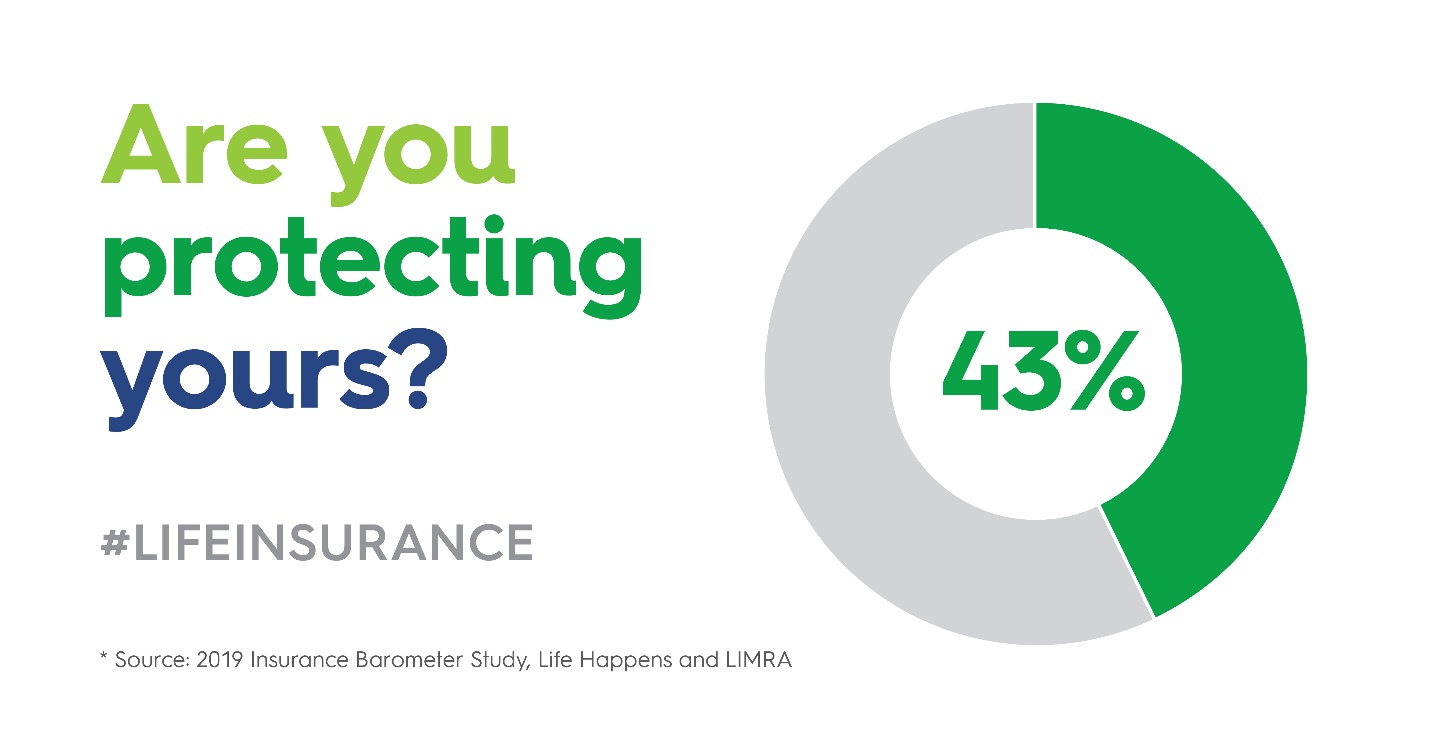 